Утверждено: Заведующий МДОУ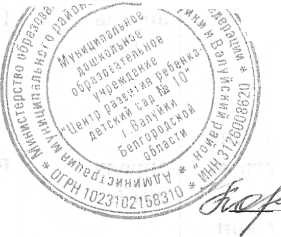 детский сад №10»г. Валуйки <? JЕ, В. Короткова^ ? Приказ №Дорожная карта (план-график основных мероприятий) но внедрению в МДОУ «Центр развития ребёнка - детский сад №10» профессионального стандарта «Педагог» на 2016-2017 г.мьВиды работ (мероприятия)СрокиреализацииОтветственныеРезультат1Создание и утверждение (приказом) рабочейгруппы по внедрению профессионального стандарта в ДОУОктябрь2016г.ЗаведующийМДОУ«ЦРР - детский сад №10»Приказ об утверждении2Разработка и утверждение «дорожных карт» (плана-графика) по внедрению в образовательных организация муниципального района профессионального стандарта «Педагог»октябрь2016г.Рабочая группаПриказ об утверждении3Создание на официальном сайте раздела «Профетандарты»ноябрь2016г.Рабочая группаРаздел на сайте4Мониторинг соответствия уровня профессиональных компетенций педагогов требованиям профессионального стандарта «Педагог»декабрь2016г.Рабочая группаАналитическиесправки5Разработка графика прохождения переподготовки и повышения квалификации педагогических работников в соответствии с требованиями профессионального стандарта «Педагог»2016-2017г.г.Рабочая группаУтвержденныеграфики6Составление графика по вопросам внедрения профессиональных стандартов и вопросам аттестации педагогических работников с учетом требования профессиональных стандартовноябрь 2016г., март 2017г.Рабочая группаИнформированностьпедагогическогосообщества7.Распространение карты самооценки (самообследования) профессиональной деятельности педагога на установление соответствия дифференцированного уровня квалификации и трудовыхмарт 2017г.Рабочая группаРаспространение и заполнение карт самооценкифункций8Ознакомление с методическими рекомендациями по внедрению профессионального стандарта «Педагог» в образовательные организации муниципального районаапрель2017г.Рабочая группаМетодические рекомендации по внедрению профессионального стандарта «Педагог»9Внесение изменений в должностные инструкции педагогических работников МДОУ « ЦРР - детский сад №10» с учетом перечня трудовых функций профессионального стандарта «Педагог»апрель2017г.Рабочая группаРазработанныетиповыедолжностныеинструкцииВнесение изменений в нормативные документы, регламентирующие процедуру аттестации педагогических работников с учетом требований профессиональных стандартовапрель2017г.•И»Рабочая группаПакет нормативноправовых документов1Участие в профессиональном экзамене на определение квалификационного уровня педагогаоктябрь2017г.Рабочая группаПринятие модели проф.экзаменаОрганизация эффективной информационно-просветительской и информационно-образовательной работы по направлению «Внедрение и реализация профессионального стандарта «Педагог»постоянноРабочая группаИнформированностьпедагогическогосообществаОрганизация консультаций по вопросам введения и реализации профессионального стандарта «Педагог»постоянноРабочая группаИнформированностьпедагогическогосообщества1Информационное сопровождение в СМИ (в том числе с использованием интернет-ресурсов) о ходе апробации и внедрения профессионального стандарта «Педагог»постоянноРабочая группаИнформированностьпедагогическогосообщества